CALLfor enrolment in thePostgraduate university study programme in Pedagogy and Contemporary School Culture in the academic year 2022/2023The Faculty of Humanities and Social Sciences of the Josip Juraj Strossmayer University of Osijek (hereinafter: the Faculty) hereby announces the call for enrolment in the Postgraduate university study programme in Pedagogy and Contemporary School Culture in the academic field of Social Sciences, the academic discipline of Pedagogy.General conditions and enrolment criteriaI.  The postgraduate university study programme may be enrolled by:applicants who have completed graduate university studies in Pedagogy (and related sciences) and acquired 300 ECTS credits (under the Bologna system),applicants who have completed the four-year undergraduate university studies in Pedagogy (and related sciences) according to the study system that was in effect before 2005,applicants who hold a Master’s degree in the field of Pedagogy and related sciences (the pre-Bologna system),applicants who are students or graduate students of the pre-Bologna Master’s programme in Pedagogy (and related sciences);For students who graduated or obtained a Master's degree before 2005, the Doctoral Degree Committee of the Postgraduate Studies in Pedagogy and Modern School Culture will issue a decision on the extent to which the qualification will be recognized, i.e. determine the pending obligations in the doctoral studies;Related sciences in the field of humanities and social sciences are: Philosophy, Psychology, Sociology, Education and Rehabilitation Sciences, Information and Communication Sciences and other academic fields with a teaching orientation;Approval of the enrollment of candidates who meet the requirements of the call for applications (and possible) differential course exams will be proposed (for each individual case) by the Doctoral Degree Committee of the Postgraduate Studies in Pedagogy and Modern School Culture.If candidates outside the above categories should apply, their status will be decided on an individual case basis by the Doctoral Degree Committee.Foreign nationals enroll in the study programme under the same conditions as Croatian nationals if they have completed an adequate study programme at a foreign higher education institution and acquired at least 300 ECTS credits in undergraduate and graduate studies, in line with the ECTS criteria.The programme can be enrolled by applicants who have completed graduate studies with a grade point average not lower than 4.0. Applicants with a lower average may be enrolled by exception, with two letters of recommendation from university professors and on the basis of a decision of the Doctoral Degree Committee.The admission procedure consists of a written and an oral part in which the candidates' motivation for studies and their research interest will be examined.Study programme informationThe postgraduate university study programme in Pedagogy and Contemporary School Culture takes three years, i.e. six semesters. Upon successful completion of the programme, students are awarded 180 ECTS credits and an academic doctoral degree in the field of Social Sciences, the academic discipline of Pedagogy. The tuition fee amounts to 1.327,23 EUR per semester.The tuition fee does not include the costs of doctoral dissertation evaluation and defense, diploma printing, and the graduation ceremony. The programme description is available on the official website of the Faculty of Humanities and Social Sciences in Osijek (https://www.ffos.unios.hr/studiji-i-nastava/poslijediplomski/pedagogija-i-kultura-suvremene-skole/). Additional information can be obtained in the Office of Student Affairs in person, by phone at +385 31 494 645 or by sending an e-mail to Ms. Ana Mihaljević, Expert Associate for Postgraduate Studies (amihaljevic@ffos.hr).The application must include:application form find at the end the enrolmentcurriculum vitaecertificate of Croatian citizenship or a corresponding document for foreign citizens (copy)diploma of completed studies or the decision on the academic recognition of foreign higher education qualifications (a certified copy)graduate studies transcript of recordsletters of recommendation from two university professors (if the grade point average is lower than 4.0)employer’s decision to finance the programme (if the student does not finance the programme himself/herself).The call is open until 10 October 2022If the number of candidates is not sufficient, the Faculty reserves the right not to enrol the new generation of students in the academic year 2022/2023Please submit the application and other documents to the following address:Office of Student Affairs, Faculty of Humanities and Social Sciences in Osijek, Lorenza Jägera 9, 31000 Osijek, Croatia or by email to: amihaljevic@ffos.hr .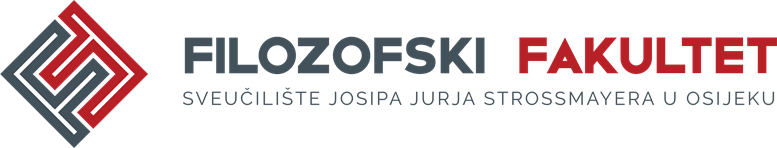 The Postgraduate university study programme Pedagogy and Contemporary School CultureAPPLICATION FORMThe application form with the complete documentation should be sent either to the Office of Student Affairs of the Faculty of Humanities and Social Sciences in Osijek, 9 Lorenz Jäger, 31 000 Osijek, Croatia or by email to Ms. Ana Mihaljevic (amihaljevic@ffos.hr).Name and surnameIdentification number (passport number)AddressPhone number and emailEducationCurrent employmentAttachmentsNotesDateSignature